Christ Lutheran ChurchWeek at a GlanceDecember 31 – January 7Today, December 31 New Year’s Eve9:30am         Worship-In Person & Live Streamed5:00pm         OA (Adult Lounge)Monday, January 1 New Year’s Day 2024Preschool and Church Office Closed Tuesday, January 2 Pastor Nikki’s First day in the officePreschool and Church Office OpenWednesday, January 39:45am         Bible Study (Zoom format)Thursday, January 4No Events PlannedFriday, January 5Church office closedNo Events PlannedSaturday, January 6No Events PlannedSunday, January 79:30am         Worship-In Person & Live Streamed11:00am       Meet n Greet Coffee Hour for Pastor Nikki11:30am       Worship and Music Committee Meeting5:00pm         OA (Adult Lounge)Today is Pastor Laurie’s last Sunday with us as an interim pastor.  We thank her for her leadership these last 18 or so months.  It’s our belief that she has prepared us well for this new path on our journey.  We are grateful that the Lord brought her to walk with us.  Next Sunday, plan to stay after worship for a little while to have an opportunity to meet Pastor Nikki. We’ll have a special coffee hour so that everyone can say hello and welcome.Thank you to everyone who helped make all of the Christmas worship services special: musicians, technicians, choir members and altar guild. It was a warm and wonderful time to be in church and watching from home as well.Please take a moment after worship to sign up to sponsor altar flowers for the coming year. The new flower chart is up.Altar flowers can be sponsored in honor or memory of loved ones or in thanksgiving for special occasions. The 2024 flower chart is on the door of the Usher’s Room in the Narthex.  Each arrangement sponsored is $40.  Please make your check out to Christ Lutheran and place in the offering plate. Thank you so much.Choir resumes on Thursday, January 11.  Everyone is welcome to come that evening at 7pm to see if this ministry is a good fit for you.Remember to save the date on your calendars, for the Annual Congregation meeting.  We gather on Sunday, January 14th at 11am in the social hall. We vote in your new council, hear the proposed budget and learn of ideas for the coming year.Saturday, February 3rd is the day that Pastor Nikki will officially be installed as our pastor. Plan to come witness this great day in the life of Christ Lutheran, Long Beach and celebrate with a luncheon following the service. Details to come.This morning’s worship assistants:Assisting Minister: Greg KochCommunion Assistants: Bryce Bonilla-Haenn, Lisa Cottrell, Lonnie TimneyGreeters: Jeanne and Phil PetersonAltar Guild: Valerie WeiselUshers: Renu Moon, Matt Timney, Heather and Donald NielsenThe Healing Power of the Holy SpiritWe pray for:Members at Home or in Care Centers:  Laurie Ennen, Ione Marchael, Sydney Nichols, and Frances Willms.  Those struggling with illness or other concerns: Don Darnauer, Judy Haenn, Daniel Howard, Chris and Sheryl Hunter, Kathy Klute-Nelson, Karen Koch, Jeff Rodrigues,  Bary & Janice Schlieder,  Kurt Weisel, Rich Williams, Gary & Linda Zimmerman.*Family & Friends: Carolina, Chad, Barrett, Michael, Noah, Lois Brown, Zach Burkard,  Jeff Chan, Charlie and David Corm, Mary Croes, Denise Davis, Tamara Fitzgerald, Brechin Flournoy, Gina Barvy Fournier, Daryl Golden, Alberta Gray, Cindy Gray, Kylie & Crystal Huber, Doris Jung, Ben Kalish, Barb Korsmo, Katrina Lahr, Sue Lance, Ronda Lynn, Dawn Lyle-McBennett, Farnaz Perl, Kristina & Scott Randolph, Sharry Reed, Tom Sievers, Marie Spangler, Christina Storm, Von, Vicki Thompson, Jessica West. *Names are included on the prayer list for 30 days unless specific requests are made through the office.We also pray for the ongoing work of: + Linda Gawthorne among the Kogi people of Colombia  + First responders who provide safety, security, and care + Those serving in our nation's military, especially: Samuel Brown, Ryan Dorris,      Morgan Llewellyn, Johnny Luna, Jim Reeder, Steven, Brina and Michael      Navarro. Please provide us with  names of  those you wouldlike to include in these prayers. + Lutheran Maritime Ministries, Habitat 4 Humanity, California      Lutheran Homes.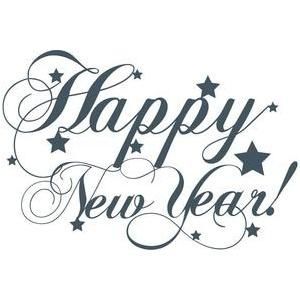 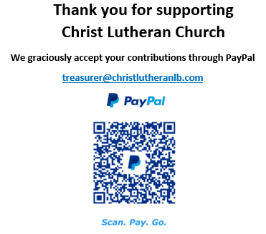 